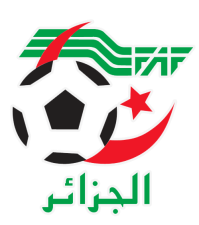 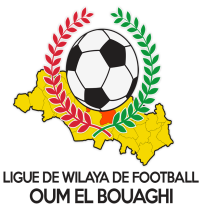                  FEDERATION ALGERIENNE DE FOOTBALL                LIGUE DE WILAYA DE FOOTBALL D’OUM EL BOUAGHI--- COMMISSION D’ORGANISATION SPORTIVE ---Réunion du : 14/03/2022Membres présents :-Dahnoun Abdelkrim ………………… Président -Boumaraf Amara..………………….… Membre Ordre du jour :-Traitement d’affaire-Mise à jour du fichier Affaire N°07 : Rencontre ESAZ/USB Seniors Du : 12/03/2022- Non déroulement de la rencontre.- Vu la feuille de match.- Vu les rapports de l'arbitre et du délégué.- Attendu que la rencontre a été programmée AIN BABOUCHE le 12/03/2022.- Attendu qu’a l’heure fixée l’équipe de l’ESAZ (S) était absente.- Attendu qu’après l’attente règlementaire de 15 minutes l’équipe de l’ESAZ (S) était toujours absente.- Attendu que l’équipe de ESAZ (S) n’à fourni aucune pièce justifiant sont absence.Par ces motifs la COS décide : - Match perdu par pénalité au club de l’ESAZ (S) sur le score de 03 A 00 pour en attribuer le gain à USB (S) qui marque 03 points et 03 buts à Zéro- Défalcation de 03 points au club ESAZ (S)  plus une amende de 5000 DA payable dans un mois Article 62 des R/G. FAF   (Phase  aller)                    Suite aux 03éme forfait enregistrés par le Club de l’ESAZ (S)01er      FORFAIT    07eme  JOURNEE   ESAZ / USAM       du 11/02/2022 02eme FORFAIT     08eme  JOURNEE   WSBBS / ESAZ     du 17/02/202203eme FORFAIT     11eme  JOURNEE   ESAZ  / USB          du  11/03/2022En application de l’article 63 des Régalements Généraux de la FAF Aléna 04  Les résultats de la phase ALLER, les résultats de l’équipe fautive (ESAZ) son annulées.  Voir les résultats concernant le club ESAZ (S) :Suite à ces conditions d’absences, l’équipe ESAZ (S) est déclarée Forfait General 01er      JOURNEENRBBC    0200ESAZ     02eme  JOURNEEESAZ       0001CRBB     03eme  JOURNEEESSR       0101ESAZ      04eme JOURNEEESAZ       0201 JBJ        05eme JOURNEEDSSR       0200ESAZ     06eme JOURNEEDJS          0003ESAZ     07eme JOURNEEESAZ       0003USAM   08eme JOURNEEWSBBS   0300ESAZ    09eme JOURNEEESAZ      0003CRBH    10eme JOURNEEUSHD     0100ESAZ    11eme JOURNEEESAZ       0003USB     